管理学院--孙佳玮—个人励志材料孙佳玮，女，汉族，中共预备党员，厦门大学嘉庚学院管理学院信息管理与信息系统专业2016级学生，曾担任校团委办公室副部长，校晨读队事务副队长。我思想上积极要求进步，性格开朗乐观，学习成绩优异，工作认真务实，为人谦虚坦诚，能够真正的为同学树立模范、起到带头作用。大学三年以来，连续两学年四学期获得班级第一，先后获得优秀学生一等奖学金、优秀共青团干、优秀学生干部、优秀青年志愿者、2018年“创青春”福建省公益创业赛铜奖等荣誉。自入校以来，我没有丝毫放松对自己的要求，在学习、思想、工作、实践和生活上更加严格要求自己，经过不懈的努力、师长的关怀以及同学的帮助，取得了一定的成绩。以下就我在学习、思想、工作、实践和生活等各方面的事迹表现整理如下：一、学习方面从进入大学起，我一直把学习放在首位，清晰的意识到大学学习的自主性，因此，我始终坚持“今日事，今日毕”的原则，积极投入到各门基础课和专业课的学习中，给自己明确学习目标并端正学习态度：课前，认真预习；课上，认真听讲，积极与老师配合；课下，勤于思考，及时高质量的完成老师布置的各项作业。遇到难以解答的问题，就认真向老师和同学请教，或者直接去图书馆查阅相关资料。在学好课本知识的同时，我还经常参加学校举办的各类型的讲座，不断提高自己的综合素质。在担任校团委办公室副部长和校晨读队事务副队长的同时，我要求自己统筹好学习与工作的关系，时刻提醒要求自己在认真工作的同时要提高学习效率，绝不因为组织的工作而落下学习。我在大二、大三连续四个学期综合测评专业第一，在大一通过了四级考试，大二通过了计算机二级以及证券从业资格证的考试，大三通过了六级考试，所撰写的论文通过国家级杂志《现代商业》审核，并于今年8月收到悉尼大学和莫纳什大学的offer。二、 思想方面自入学以来，我思想上积极要求进步，旗帜鲜明，立场坚定，坚决拥护中国共产党的领导。入校后第一个学期我就向党组织递交了入党申请书，在2018年5月和2019年5月两次五四评选中我都被评为“优秀共青团干”。我平时认真学习马克思列宁主义、毛泽东思想、邓小平理论和“三个代表”、科学发展观以及习近平新时代中国特色社会主义思想等重要思想的相关资料，再经过党校老师的讲解，我的入党思想由感性认识上升为理性认识。通过交流学习，进一步端正了入党动机，进一步认识到在新的历史时期，作为一个共产党员所应具备的条件，为我积极要求入党在思想上和理论上做好了准备。2018年11月我被党组织接受成为一名预备党员，我更加明白自己的责任，我积极、认真学习实践科学发展观，同时我积极关注时政，紧密关注党的方针、政策，时刻牢记要保持自身的先进性，并且在各个方面都严格要求自己，在思想行动上为同学们树立一个良好的榜样，虚心求教，接受同学监督。三、 工作方面在工作方面，我始终保持着积极的热情、坚定的信念和强烈的责任心。从大一入学开始，先后担任班级学习委员、校晨读队事务副队长、以及校团委办公室副部长等职务，组织过晨读队讲座、负责过清明祭扫活动等多个大型活动。在平时的工作中，认真务实，尽职尽责，踏实肯干，被评为2017-2018学年“优秀学生干部”，受到了院、校老师及同学们的一致好评，圆满完成校第八届学生干部培训并以优异的成绩顺利结业。四、实践方面作为一名大学生，要做到全面发展，社会实践是必不可少的一部分。自入校以来，我积极参加各项志愿者活动，并于2018年3月获得志愿者证书，2019年5月获评校优秀志愿者。先后参加过图书馆志愿者、校迎新志愿者、山地马拉松赛志愿者、第三届智能车大赛省赛志愿者、第十三届恩智浦杯全国智能车大赛志愿者以及厦洽会志愿者等。2018年暑假期间，我作为学干班暑期社会实践队的一员，参加了“青春帮扶，卫爱发声”暑期三下乡实践，成功完成各项工作任务，调研走访贫困户30余户，收集一线素材数本，每天采访撰写新闻稿、开展调研报告的可行性分析，调研实践期间共完成发表新闻稿5篇2500余字，产出《厦门大学嘉庚学院暑期社会实践调研报告》共计18000余字。2018年8月，我们益家人团队参加了“创青春”福建省大学生创业大赛公益创业赛，并获得了铜奖的好成绩。五、生活方面在生活方面，我性格开朗，朴素节俭，严于律己、宽以待人。平时善于和同学沟通，也乐于帮助同学，在生活中建立了很好的人际关系，获得了大家的尊重和支持。拥有积极向上的生活态度和广泛的兴趣爱好，经常参与一些社会活动，同时在社会实践和团体协作方面积累了许多经验，形成了较好的组织管理理念，同时也加强了我本人自身的团队合作精神与社交能力，更加注重团队合作和集体协作。在大学入学的三年多以来，我的大学生活里有艰辛和苦楚，但更多的是汗水和欢笑，我在不断挖掘着自己的潜能，在使自己的每个细胞都得到锻炼，在不断充实、完善自己，用青春描绘着梦想，用努力和拼搏续写着人生的华美篇章。三年多的大学生活锻造了我坚毅的品格，让我愈发沉稳坚强。虽然以后的人生道路还会充满荆棘，但我仍会一路高歌，披荆斩棘，谱写属于自己的美丽人生。今后，我会加倍努力、扬长避短，化成绩和荣誉为动力，继续拼搏，再创佳绩，用实际行动来回报学校领导和老师的信任和期望。成绩只能代表过去，“实力和自信”才是我进步的源动力，我对自己的未来充满希望。我坚信：只要自己不放弃，就一定能获得更加辉煌的成绩。我会更加努力地学习和工作，为同学服务。无论是在学习上，还是生活上、工作上我都会更上一层楼，认真学习，努力工作，完善自身的各方面条件，做一个有理想、有道德、有文化、有毅力、守纪律、对社会有益的优秀大学生！附件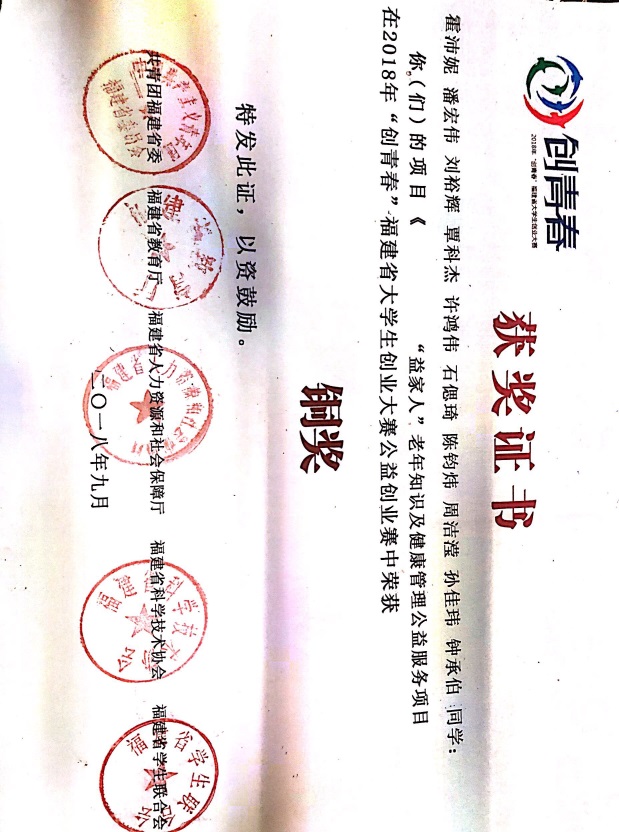 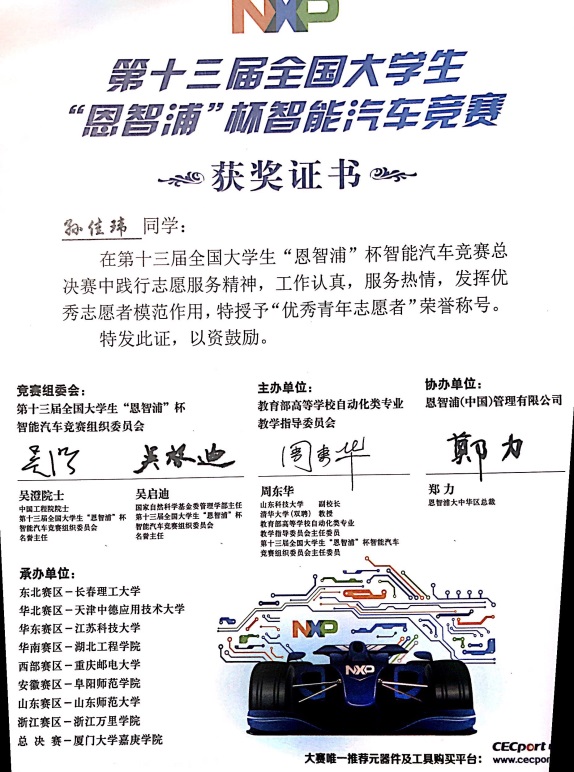 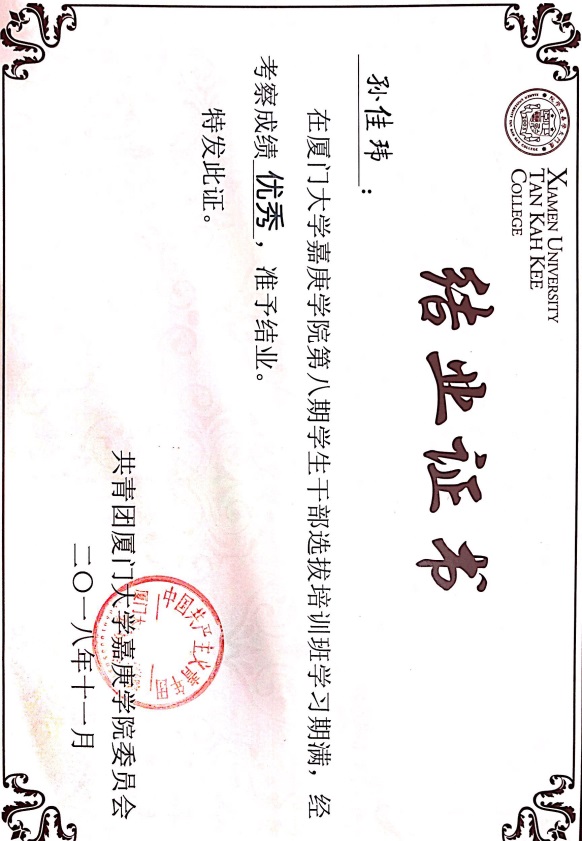 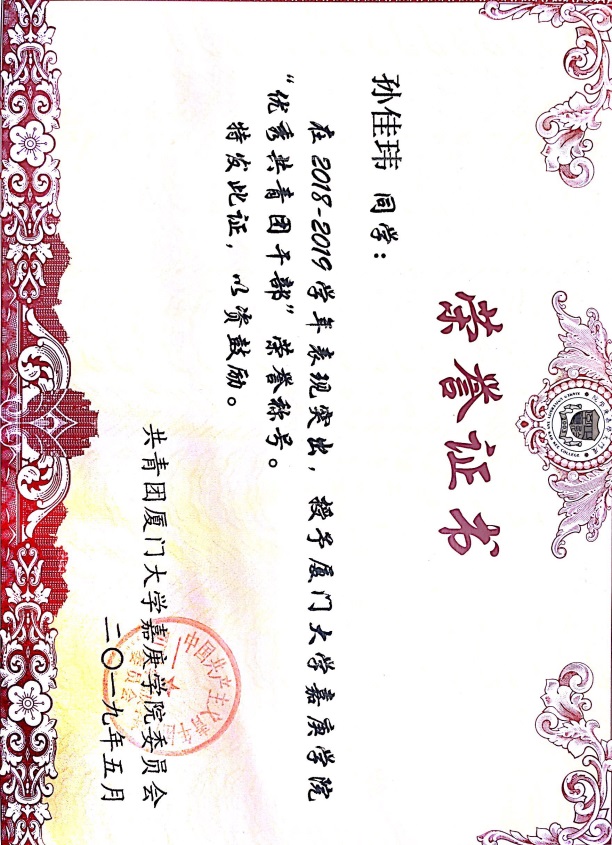 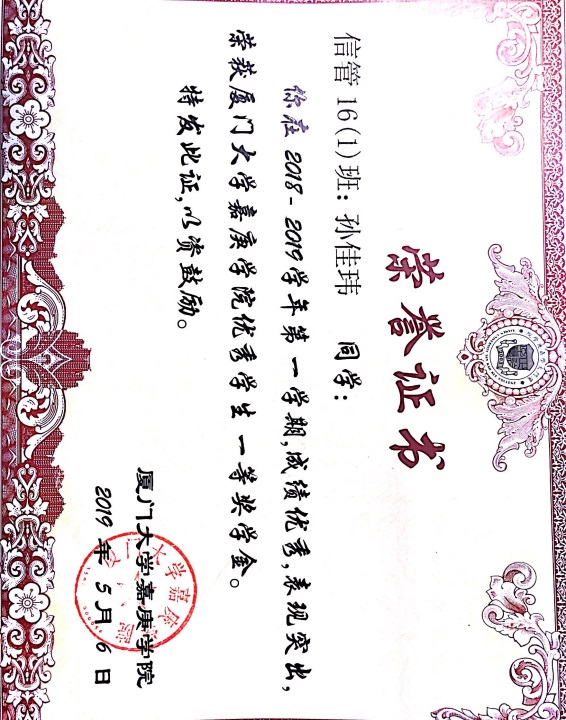 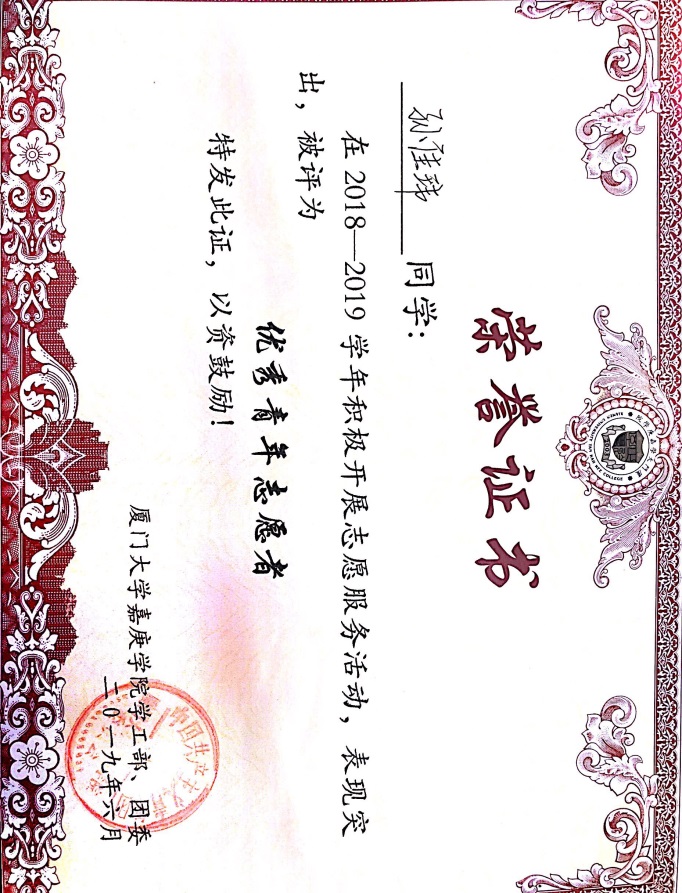 